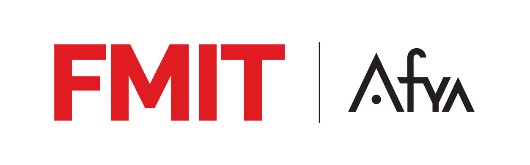 DECLARAÇÃO DE AUTORIZAÇÃO PARA REPOSITÓRIO INSTITUCIONAL (Orientador)Eu, professor(a)___________________________________________, portador(a) do CPF  _________________, responsável pela submissão do Trabalho de Conclusão de Curso intitulado____________________________________________________________________________________________________________________________________________________.Declaro para os devidos fins e sob a pena da lei, que as informações assinaladas abaixo são verdadeiras e que sou responsável pelas informações.   Para as pesquisas com seres humanos o presente estudo seguiu a Resolução Nº 466/12 da CONEP/CNS/MS.   Para as pesquisas com animais o presente estudo seguiu a Lei 11.794, de 08 de outubro de 2008 e demais resoluções do CONCEA.   Declaro que todos os autores tiveram participação no processo de desenvolvimento e conclusão do estudo.     Declaro que sou responsável pelo conteúdo e informações contidas no estudo.     Com base na Lei Federal n° 9.160, de 19 de fevereiro de 1998, a Lei de Direitos Autorais: Autorizo a FMIT, através da Biblioteca, a disponibilizar, por tempo indeterminado, gratuitamente, em seu Repositório Institucional: (  ) Texto na íntegra ou (   ) Título, nome dos autores, resumo e palavras-chave.      Declaro que os autores não possuem conflito de interesse, pessoal, comercial, acadêmico, político e financeiro. Em caso de conflito de interesse enviar ao NUP um documento assinado informando a natureza do conflito.   Itajubá, ___ de ___________,de 202__._______________________________________________Assinatura do(a) Orientador(a)